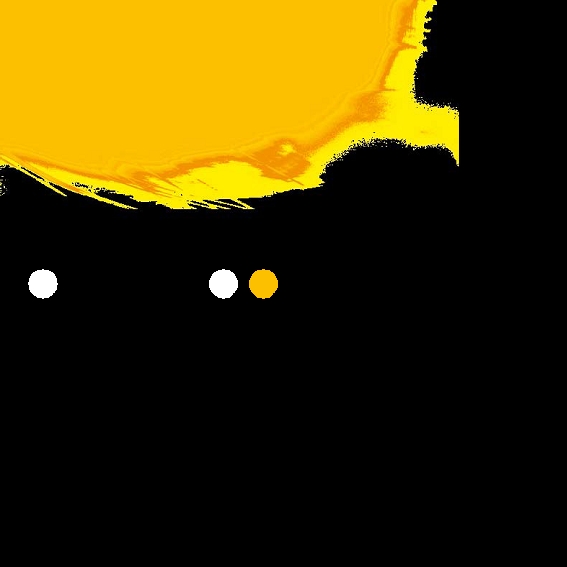 Tecnología de bombeo para la consTrucción 3 M  o  t  i  v  o  s p  a  r  a     e  l  e  g  i  r turbosol a 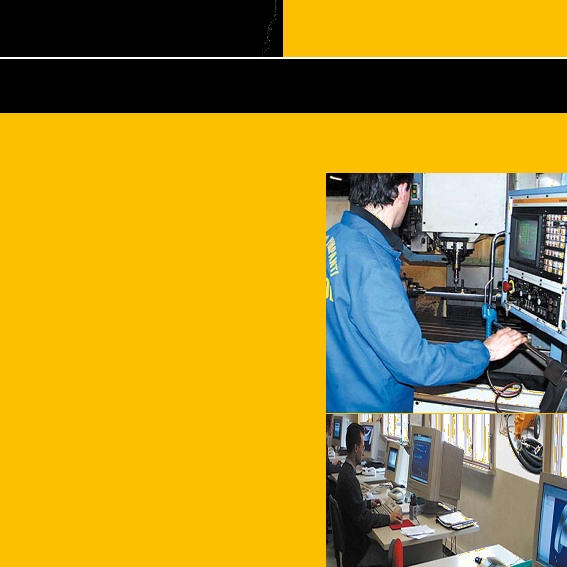 M   e   j   o   r   e   s Mejores  en  la  calidad ⁄ tecnología que revoluciona las obras⁄⁄⁄ Las máquinas Turbosol siempre te dan algo más. Más tecnología, más valor, más productividad, más resistencia en el tiempo. Es el efecto de la fuerza de una marca líder, que durante medio siglo de actividad ha llevado sus productos a las obras de todo el mundo conquistando las más altas posiciones del mercado internacional. 1 •  Bombas para morteros comunes y especiales, revestimientos de acabado, inyección de lechadas de cemento a presión controlada. •	 Máquinas	para	mezclado	y	bombeo	de	solados	para	pavimen- tos. •	 Máquinas	enfoscadoras	para	morteros	premezclados	y	tradicio- nales. •	 Máquinas	para	bombeo	y	proyección	de	hormigón. 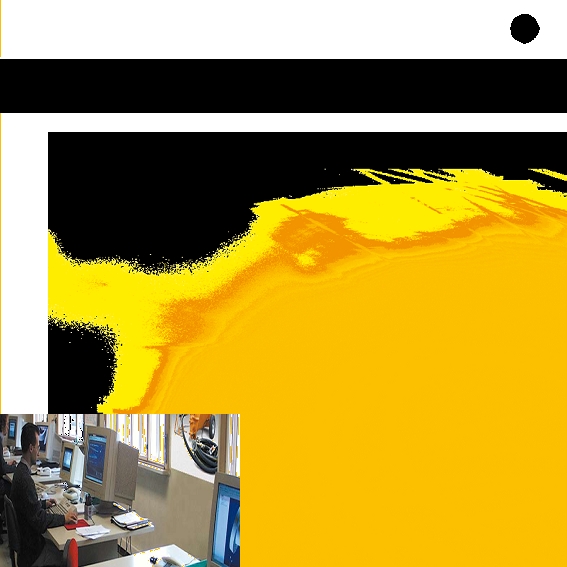 e   n c   a   l   i   d   a   d ⁄ procesos productivos industrializados⁄⁄⁄ Ante todo la experiencia directa en obras, para conocer las exigencias concretas de quien realiza el trabajo. Después de la elaboración e ingenierización del proyecto. Finalmente la realización mediante procesos de producción altamente avanzados e industrializados. Una máquina Turbosol nace de esta manera. Porque la tecnología es siempre protagonista, en los sistemas de bombeo como en los establecimientos que los producen. ⁄ red de venta especializada⁄⁄⁄ Turbosol es mucho más que una marca. Es una filosofía empresarial, cuyo punto de fuerza es la especializa- ción a todo nivel. De los técnicos del proyecto a los operadores de la producción hasta la red de venta, el objetivo constante es desarrollar una sinergia de habilidades que garantice siempre el mejor resultado. Por esta razón dirigirse a un vendedor Turbosol quiere decir adquirir una máquina que marcará realmente la diferencia en la obra. Una máquina que vale más. 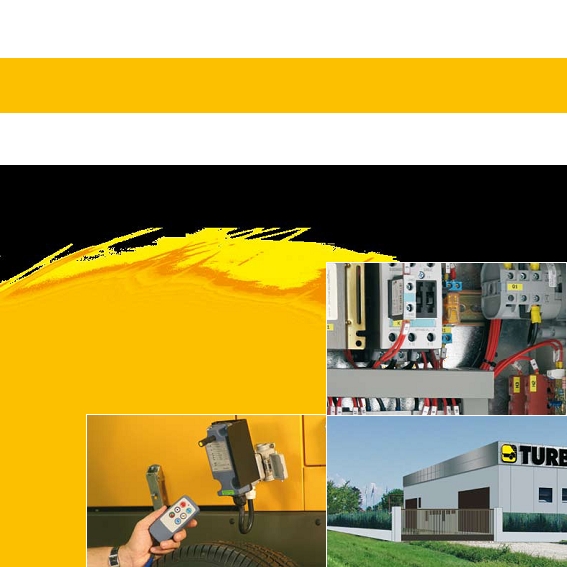 2 ⁄ visión global del Mercado⁄⁄⁄ Conocer el mercado para reconocer rápidamente las exigencias concretas de quien trabaja en obra. Una visión global y atenta permite orientar siempre la producción donde lo requiere el desarrollo de la construcción moderna. El éxito de Turbosol empieza aquí. ⁄ investigación a la vanguardia⁄⁄⁄ Apostar por el futuro no es jamás cosa de azar. Significa creer. Es por esto que la investigación tecnológica es fundamental. Es espíritu de innovación, deseos de ir más allá, de crear y de ofrecer siempre algo más. Turbosol cree en esto, desde siempre. U  n     p  a  s  o     a  d  e  l un  paso  adelante en  la  innovación 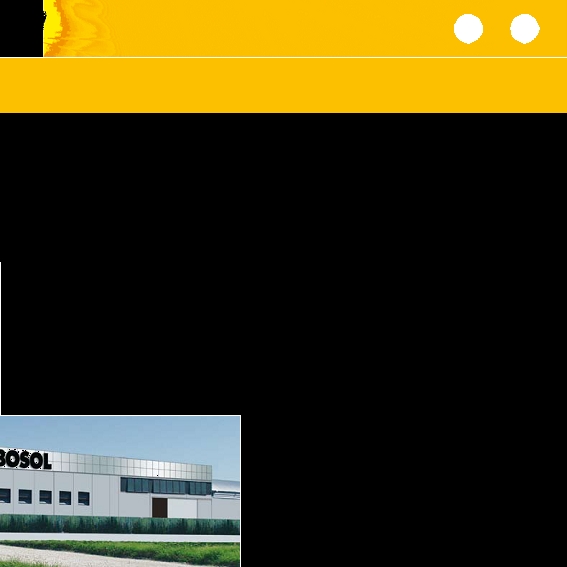 a  n  t  e     e  n     l  a     i  n  n  o  v  a  c  i  ó  n ⁄ desarrollo tecnológico interno⁄⁄⁄ Cada máquina que sale de los establecimientos de Turbosol es fruto del trabajo de técnicos altamente calificados y de una evolución constante, desde la idea del proyecto hasta el producto terminado. Cada fase del desarrollo de la máquina lleva una sola firma: Turbosol. ⁄ Máquinas únicas en su concepción⁄⁄⁄ El éxito de Turbosol es fruto de una voluntad precisa: la de desarrollar proyectos rigurosamente originales. Máquinas concebidas siempre a partir de las exigencias concretas de la obra. Máquinas que llevan siempre más adelante las fronteras de la innovación. ⁄ actualización continua⁄⁄⁄ La fuerza de una idea está en su carga innovadora. Sólo la actualización continua y la atención constante a la evolución tecnológica permiten crear soluciones siempre a la vanguardia. Por esto Turbosol no se detiene nunca. 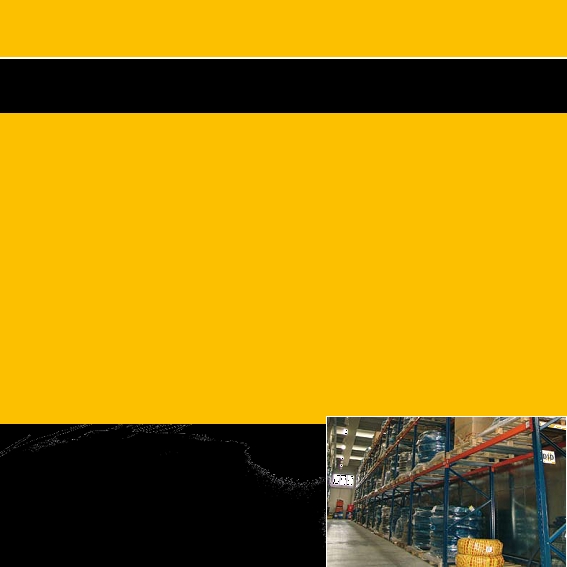 3 ⁄ una relación exclusiva que continúa⁄⁄⁄ Una asistencia rápida en todo el territorio. Gracias a una estructura profesional y altamente calificada, Turbosol garantiza a los clientes, mediante su red comercial, un respaldo continuo en el tiempo y en el espacio. Una relación constante y personal, que va más allá de la venta y la "vida" de la máquina y que convierte a Turbosol en un punto de referencia seguro para todas las exigencias actuales y futuras. ⁄ gestión de repuestos en todo el Mundo⁄⁄⁄ Donde haya una máquina de Turbosol que trabaja, allí llegan también sus repuestos, en cualquier lugar en que se encuentre la obra. Porque Turbosol quiere decir ante todo fiabilidad: no sólo en la calidad de los productos, sino también en la garantía de un servicio eficiente en todo el mundo. A través de su red comercial, Turbosol asegura en todas partes y con la máxima velocidad las piezas de repuesto necesarias para la máxi- ma eficiencia de cada una de sus máquinas. M  á  s c  e  r  c  a  n Más  cercanos  en  la  asistencia 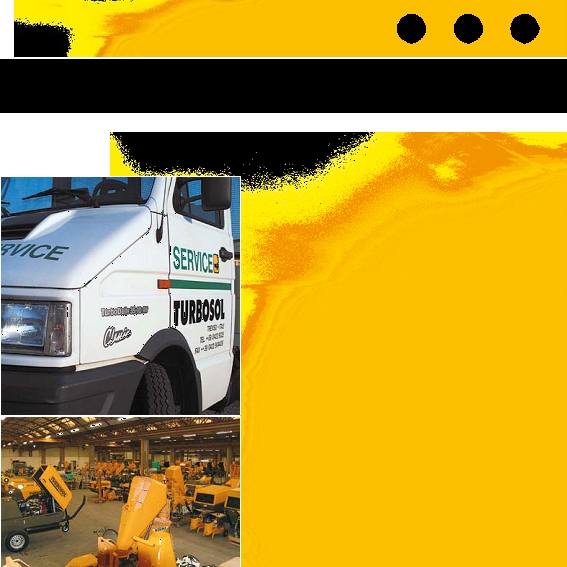 o  s e  n l  a a  s  i  s  t  e  n  c  i  a ⁄ rapidez de intervención⁄⁄⁄ La velocidad es el punto de fuerza del mundo Turbosol. Adquirir una máquina Turbosol, en efecto, quiere decir asegurarse un servicio rápido, cualquiera que sea la intervención necesaria, desde el pedido de la pieza de repuesto hasta la asistencia directa en el lugar de trabajo. Una garantía de continuidad en las prestaciones de las máquinas, para permitir, día a día, la máxima productividad en cualquier obra. 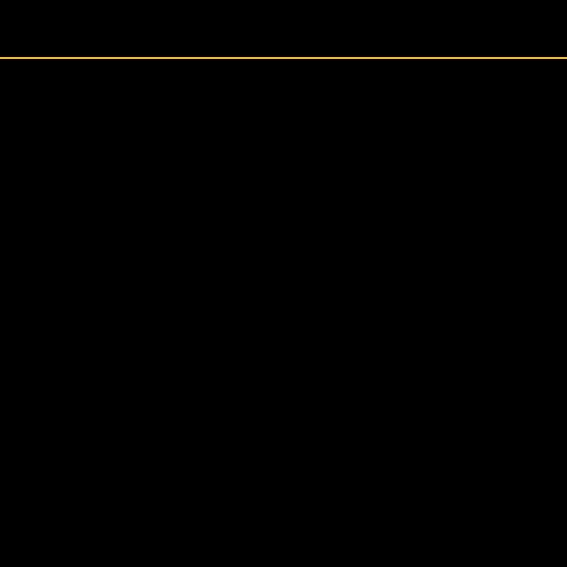 toda  la  fUerza de  Una  gran  gaMa soluciones  coMpletas  para  cualquier  obra  de  construcción Morteros preMezclados para enfoscado, Morteros coMunes y especiales, revestiMientos de acabado, solados de paviMentos, horMigón y gunitado, cuatro líneas coMpletas para una gran gaMa, que ofrece soluciones específicas para todo los tipos de intervención en la obra. Máquinas de alto valor añadido, únicas en su concepción, prestaciones, ahorro energético y duración en el tieMpo. únicas, coMo la Marca turbosol. 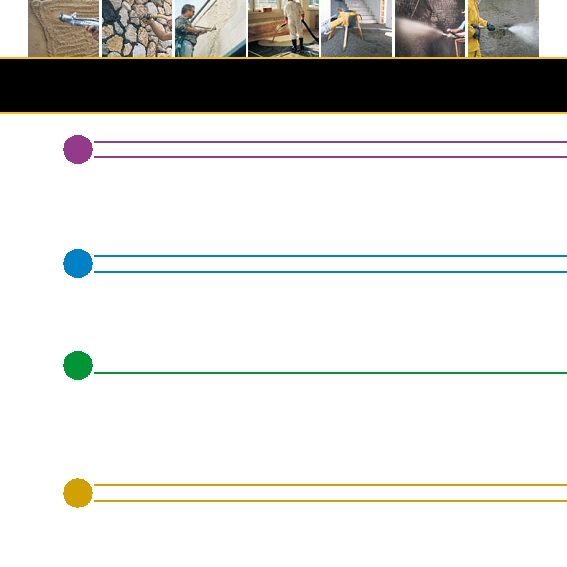 Í n d i c e Morteros coMunes y especiales 1 0     M i n i    a v a n t 1 1     U n i    3 0 1 2     t 7 1 3     p o l i    t 1 4     p r o    h 1 5     t a l e n t Morteros preMezclados para enfoscado 1 6     g i o t t o 1 7     M o n o M i x    -    M i x ò 1 8     s i l o t U r 1 9     t U r b o M i x    M 2 2 2 0     t U r b o M i x    M 5 5 solados de paviMentos 2 1     a p e M a t    1 9 0    e 2 2     t r a n s M a t    2 5 0    e 2 3     t r a n s M a t    3 3 0    e 2 4     t r a n s M a t    2 7 . 3 6    e 2 5     t r a n s M a t    1 9 . 2 3 2 6     t r a n s M a t    2 7 . 4 5 / 2 7 . 5 8 2 7     p r o    h    c l horMigón y Micro-horMigón 2 8     p r o    h    c l b 2 9     b e t o n    M a s t e r 3 0     b e t o n    M a s t e r    p l U s 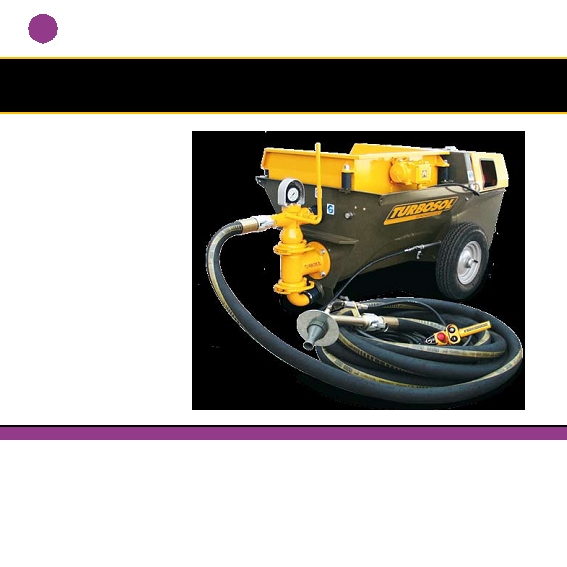 Morteros coMunes y especiales M i n i    a v a n t enFoscadora Y transportadora de Morteros coMunes Y especiales, Morteros preMezclados para enFoscado Innovadora, manejable y eficaz. La reducida altura de carga y el espe- cial perfil de la tolva hacen que su uso sea aún más práctico y fácil. Alimentada con hormigonera de obra o, en el caso de morteros premez- clados, con amasadora automática, asegura altísimo rendimiento y gran economía de uso. * Versión sin criba vibrante para materiales premezclados. datos tÉcnicos Motor eléctrico Motor de gasolina Caudal Presión máxima Altura de bombeo Distancia de bombeo Granulometría Capacidad de la tolva Altura de carga Dimensiones (L x P x H) Peso MonoFásica 2,2 kW - 230 V --- 24 ÷ 30 l/min 15 bar 12 ÷ 15 m 40 ÷ 50 m 0 ÷ 6 mm 140 l 64 cm 159 x 86 x 75 cm 240 kg triFásica 2,2 kW - 400 V --- 24 ÷ 30 l/min 15 bar 12 ÷ 15 m 40 ÷ 50 m 0 ÷ 6 mm 140 l 64 cm 159 x 86 x 75 cm 240 kg vario 2,2 kW - 230 V --- 2 ÷ 30 l/min 15 bar 12 ÷ 15 m 40 ÷ 50 m 0 ÷ 6 mm 140 l 58* cm 159 x 86 x 75 cm 240 kg Mini g --- Honda 4 kW - 5,5 HP 20 ÷ 30 l/min 18 bar 15 ÷ 18 m 50 ÷ 60 m 0 ÷ 6 mm 140 l 74 cm 184 x 88 x 89 cm 290 kg 10 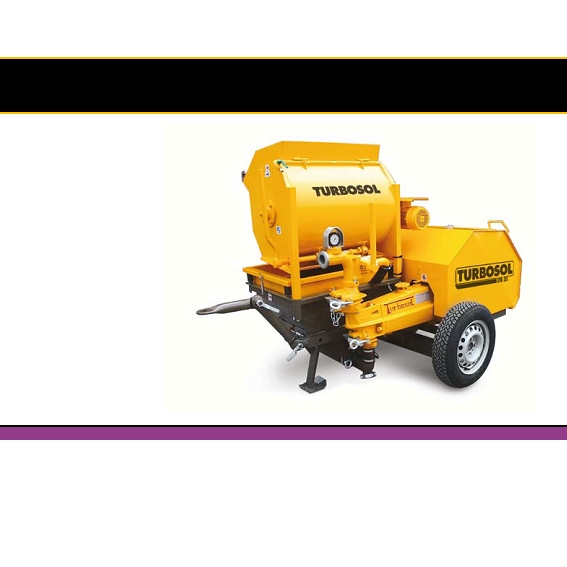 U n i    3 0 boMba Monocilíndrica para la proYección de Morteros Y Micro-HorMigón La más potente entre las bombas de ém- bolo, UNI 30 es ideal para transportar, proyectar o inyectar mezclas de cemento comunes o especiales con granulometría hasta 10 mm. Gran fiabilidad y resis- tencia caracterizan esta potente bomba indicada para casi todos los trabajos de construcción civil e industrial. UNI 30 Turbosol: el "factotum" de la obra. datos tÉcnicos Motor Caudal Presión máxima Altura máxima de bombeo Distancia máxima de bombeo Granulometría áridos de bombeo Granulometría áridos de proyección Capacidad de la tolva Capacidad del mezclador Dimensiones (L x P x H) Peso es 5,5 kW 30 ÷ 50 l/min 45 ÷ 50 bar 40 ÷ 60 m 150 ÷ 200 m 0 ÷ 8/10 mm 0 ÷ 6/7 mm 190 l --- 200 x 150 x 110 cm 660 kg eMF 5,5 kW + 1,5 kW 30 ÷ 50 l/min 45 ÷ 50 bar 40 ÷ 60 m 150 ÷ 200 m 0 ÷ 8/10 mm 0 ÷ 6/7 mm 190 l 180 l 200 x 150 x 160 cm 830 kg ds 13 kW - 17,7 HP 30 ÷ 50 l/min 45 ÷ 50 bar 40 ÷ 60 m 150 ÷ 200 m 0 ÷ 8/10 mm 0 ÷ 6/7 mm 190 l --- 215 x 150 x 110 cm 790 kg dMF 13 kW - 17,7 HP 30 ÷ 50 l/min 45 ÷ 50 bar 40 ÷ 60 m 150 ÷ 200 m 0 ÷ 8/10 mm 0 ÷ 6/7 mm 190 l 180 l 215 x 150 x 160 cm 1.020 kg 11 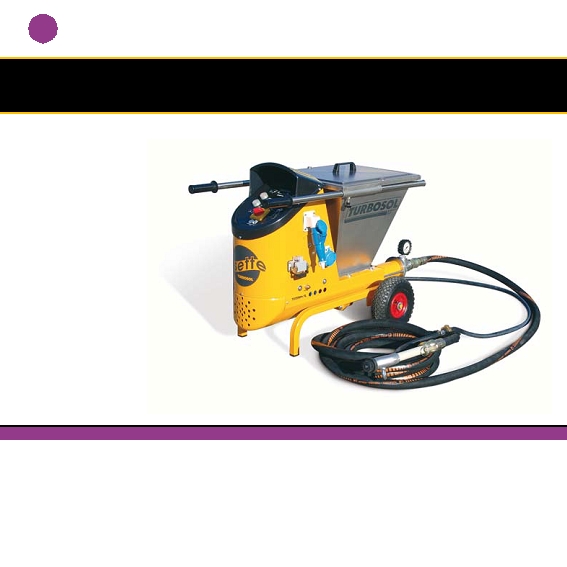 Morteros coMunes y especiales t 7 Máquina de proYección de revestiMientos de acabado de bajo espesor Compacta, versátil, manejable. Una máquina sencilla para mil usos. Con tolva de acero inoxidable, trabaja con granulometrías de 0 a 5 mm, para proyectar todo los tipos de revesti- miento. Ideal para extender soluciones impermeabilizantes y vainas de protección. La innovación en el sector de la decora- ción. datos tÉcnicos Motor eléctrico Caudal Presión máxima Granulometría Capacidad de la tolva Compresor Altura de carga Dimensiones (L x P x H) Peso MonoFásica 1,5 kW - 230 V 2 ÷ 12 l/min 35 bar 0 ÷ 5 mm 50 l 220 l/min (bajo pedido) 70 cm 105 x 64 x 82 cm 80 kg 12 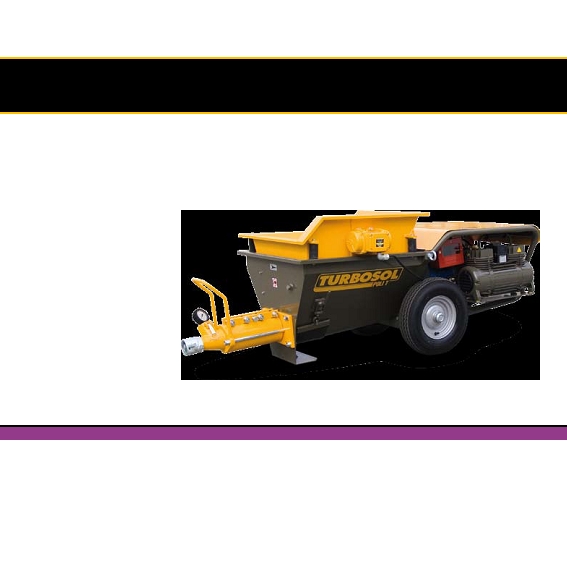 p o l i    t enFoscadora triFásica de Morteros preMezclados para enFoscado, Morteros coMunes Y especiales Altas prestaciones, elevado par de arran- que, pequeña potencia instalada, para una máquina capaz de configurarse en función de las necesidades de trabajo. La altura de carga particularmente reducida, la hace cómoda y práctica de utilizar. PoLI T: la expresión de la versatilidad. datos tÉcnicos Versión Motor eléctrico Granulometría máxima Caudal teórico progresivo Presión máxima de trabajo Altura de carga de la tolva Altura de carga mezcl. planetario Capacidad del mezcl. planetario Dimensiones (L x P x H) Peso Morteros tradicionales EV Morteros preMezclados EV/MP 5,5 kW - 400 V EV EV/MP de 0 a 8 ÷ 10 mm (bomba T25) variable de 8 a 55 l/min variable de 15 a 30 bar de 0 a 4 ÷ 6 mm (bomba 2L6) variable de 8 a 45 l/min variable de 25 a 40 bar 55 cm (sin criba) - 65 cm (con criba) 121 cm 120 l 215 x 80 x 130 cm 410 kg 55 cm --- 230 x 80 x 65 cm 250 kg 61 cm --- 215 x 80 x 67 cm 265 kg 121 cm 120 l 230 x 80 x 130 cm 395 kg 13 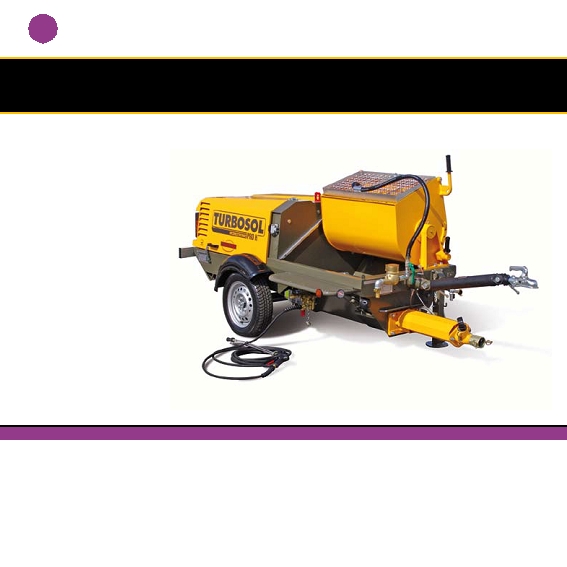 Morteros coMunes y especiales p r o    h enFoscadora con boMba de tornillo Y FuncionaMiento oleodináMico Lo mejor de la hidráulica y de la elec- tromecánica en una máquina única en su concepción. Garantiza la mejor ventaja técnico- económica en cualquier fase de trabajo. Está dotada del innovador circuito hidráulico Hydrotronic que garantiza máximas prestaciones con consumos reducidos. La más sofisticada tecnología Turbosol para los profesionales del enfoscado. ∆ En opción bomba tipo 60.12. ^ En posición de remolque. 14 datos tÉcnicos Versión Motor diesel Lombardini Bomba de tornillo sinfín∆Granulometría máxima Presión máxima Caudal teórico variable Altura máxima de bombeo Distancia máxima de bombeo Capacidad de la tolva Capacidad del mezclador Dimensiones (L x P x H) Peso Morteros tradicionales     Morteros preMezclados DM 12LD/477/2 - 15,7 kW T25 8 ÷ 10 mm 30 bar da 0 a 65 l/min 30 ÷ 40 m 60 ÷ 80 m 200 l 180 l 274 (338^) x 141 x 145 cm < 750 kg DM 12LD/477/2 - 15,7 kW 2L6 4 ÷ 6 mm 40 bar da 0 a 55 l/min 50 ÷ 60 m 80 ÷ 100 m 200 l 180 l 298 (338^) x 141 x 145 cm < 750 kg 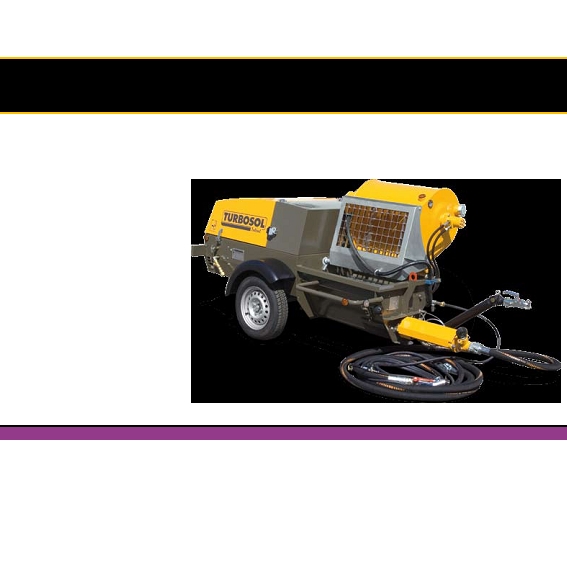 t a l e n t enFoscadora con boMba de tornillo Y FuncionaMiento oleodináMico Nueva en el diseño industrial: bastidor, tolva, mezcladora y  capó completamente rediseñados. Cuadro de mando electrome- cánico, nuevo panel de control a lectura inmediata , capó insonorizado, mezcladora de basculación manual entre perfil ruedas. Accesibilidad total al vano motor y a los componentes internos. Alto rendimiento en las prestaciones ofrecidas del circuito hydráulico Hydrotonic, en los consumos, en las emisiones sonoras y en la liberación de los gas producidos del nuevo motor diesel a 3 cilindros refrigerado por agua y a bajo régimen de revoluciones. datos tÉcnicos Versión Motor diesel Lombardini Bomba de tornillo sinfín∆Granulometría máxima Presión máxima Caudal teórico variable Altura máxima de bombeo Distancia máxima de bombeo Capacidad de la tolva ∆ En opción bomba tipo 60.12. ^ En posición de remolque. Capacidad del mezclador Dimensiones (L x P x H) Peso Morteros tradicionales     Morteros preMezclados DMR 1003 FoCS  -  15 kW T25 8 ÷ 10 mm 30 bar da 0 a 70 l/min 30 ÷ 40 m 60 ÷ 80 m 180 l 160 l 280 (325^) x 156 x 116 cm < 750 kg DMR 1003 FoCS  -  15 kW 2L6 4 ÷ 6 mm 40 bar da 0 a 50 l/min 50 ÷ 60 m 80 ÷ 100 m 180 l 160 l 280 (325^) x 156 x 116 cm < 750 kg 15 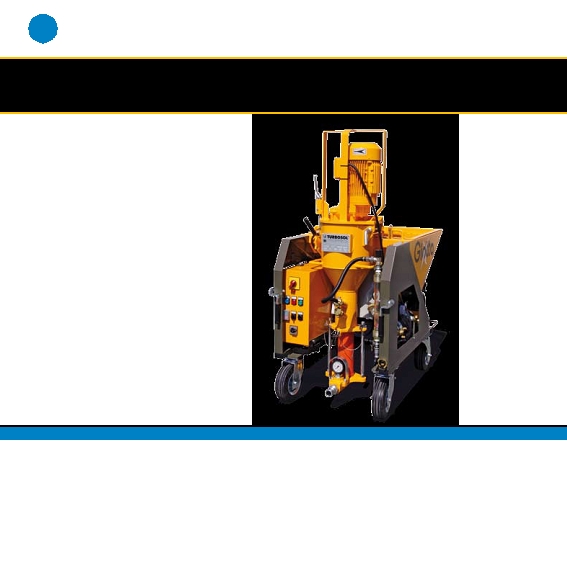 Morteros preMezclados para enfoscado g i o t t o enFoscadora para preMezclados secos Tecnología avanzada, para un modelo versá- til, compacto, de alto rendimiento y fácil de utilizar en cualquier situación. Dosificador de celdas inclinado, compresor de membranas en seco, carrocería modular en lámina de acero plegado. Funcionamien- to trifásico. La innovación en la obra. datos tÉcnicos Tensión Motor Electrocompresor Electrobomba agua Caudal Capacidad cesto Altura de carga Dimensiones (L x P x H) Peso triFásica 400 V alimentación - 24 V comandos auxiliares 5,5 kW bomba enfoscado - 0,5 kW dosificador 250 l/min - 0,82 kW 60 l/min - 0,8 kW 30 l/min 110 l 99 cm 115 x 65 x 147 cm 250 kg 16 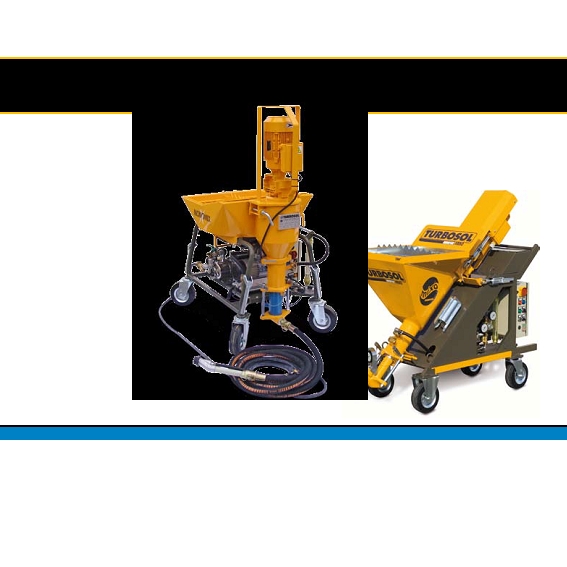 M o n o M i x    /    M i x ò enFoscadora para preMezclados secos La enfoscadora eléctrica monofásica 230V que adopta avanzadas soluciones técnicas para garantizar rendimiento y fiabilidad. Ideal para amasar y rociar morteros premezclados base yeso o cemento, morteros aislantes termo - acústicos. datos tÉcnicos Tensión Motor Electrocompresor Electrobomba agua Caudal Capacidad cesto Altura de carga Dimensiones (L x P x H) Peso MonoMix 230 V alimentación - 24 V comandos auxiliares 2,2 kW bomba enfoscado - 0,55 kW dosificador 125 l/min - 0,38 kW 60 l/min - 0,8 kW 15 l/min 70 l 88 cm 96 x 70 x 155 cm 220 kg Mixò 230 V alimentación - 24 V comandos auxiliares 2,2 kW bomba enfoscado 125 l/min - 0,38 kW 60 l/min - 0,8 kW 12 l/min 60 l 99 cm 158 x 60 x 143 cm 220 kg 17 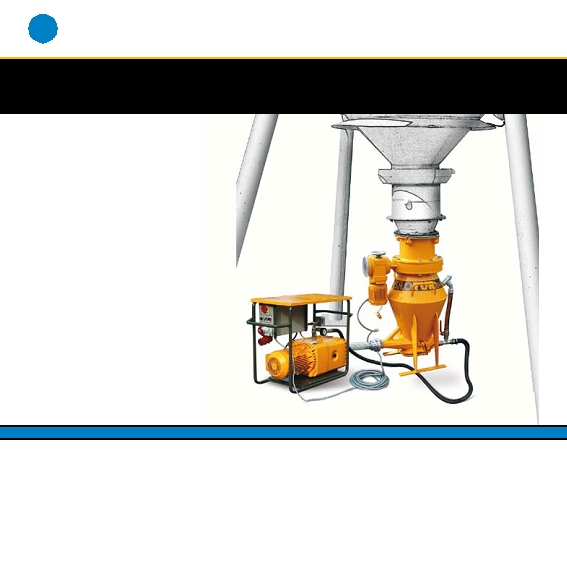 enfoscados preMezclados s i l o t U r transportador neuMá- tico de Morteros para enFoscado Y Morteros preMezclados Instalación con regulación electrónica para transferir el mortero premezclado del silo a la enfoscadora. Indispensable para los profe- sionales del enfoscado que necesitan grandes cantidades de mortero premezclado para uso continuado y por esto adoptan enfoscadoras dotadas de filtros de caperuza para la sepa- ración del aire. Disponible para silo de caída (C) o de presión (P). datos tÉcnicos para silo de caída SiLoTuR 15.26 C 5,5 kW - 400 V 100 m 3/h 2,6 bares 55 l 80 ÷ 100 m 87 kg 149 kg 42 V SiLoTuR 24.26 C 7,5 kW - 400 V 140 m 3/h 2,6 bares para silo de presión SiLoTuR 15.26 P 5,5 kW - 400 V 100 m 3/h 2,6 bares --- 80 ÷ 100 m --- 247 kg 42 V SiLoTuR 24.26 P 7,5 kW - 400 V 140 m 3/h 2,6 bares Compresor rotativo Caudal de aire Presión máxima Capacidad del tanque Caudal del material seco Distancia de bombeo Peso del tanque Peso del grupo compresor Tensión de la sonda 20 l/min 55 l 100 ÷ 140 m 87 kg 149 kg 42 V 20 l/min --- 100 ÷ 140 m --- 257 kg 42 V 18 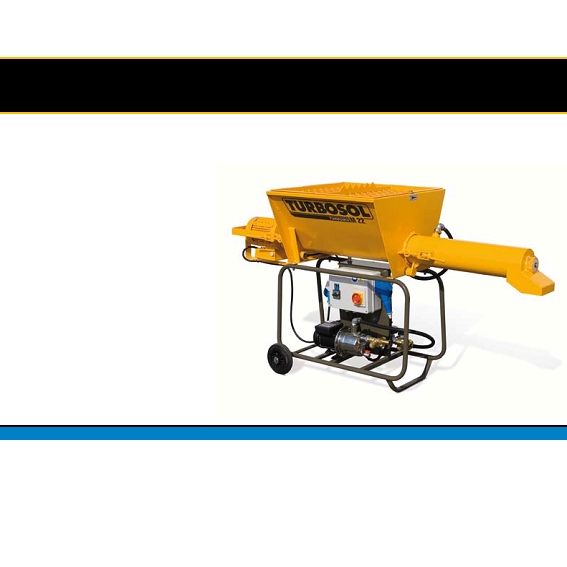 t U r b o M i x    M 2 2 aMasadora autoMática para Morteros preMezcla- dos a base de ceMento Sencillez de construcción, resistencia, facilidad de uso para una amasadora con elevado rendi- miento que hace de la calidad y homogeneidad de la mezcla su punto de mayor fuerza. Combi- nada con enfoscadora y bomba transportadora, constituye la base para un centro de mezclado y bombeo de morteros premezclados con funcio- namiento manual o automatizado. datos tÉcnicos Motor eléctrico Rendimiento Bomba agua Presión agua Unión tubo agua Capacidad de la tolva Altura de carga Dimensiones (L x P x H) Peso MonoFásica 2,2 kW - 230 V 25 l/min 60 l/min 2 bar 3/4" 90 l 105 cm 200 x 68 x 105 cm 125 kg triFásica 4 kW - 400 V 35 l/min 60 l/min 2 bar 3/4" 90 l 105 cm 200 x 68 x 105 cm 125 kg 19 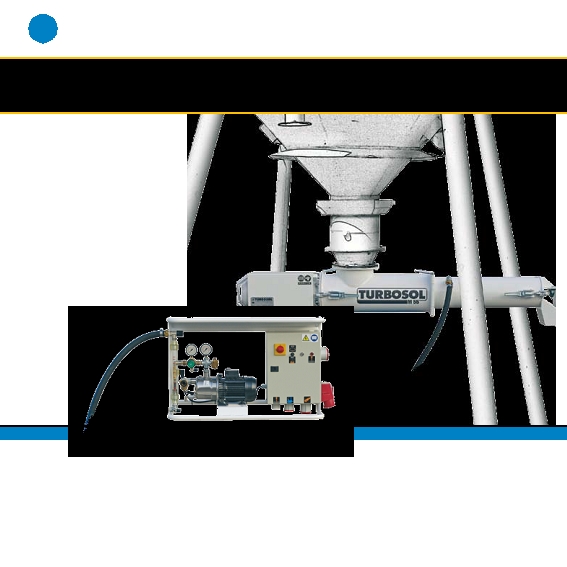 enfoscados preMezclados t U r b o M i x    M 5 5 sisteMa de Mezclado para Morteros preMezclados de silo M55 es la respuesta más moderna a la necesidad de tener a disposi- ción elevadas cantidades de mezclas homogéneas. Una vez conectada al silo, sustituye la común hormigonera garantizando una drástica reducción de los tiempos de preparación, con un reducido mantenimiento diario y una más fácil gestión de la obra. datos tÉcnicos Motor eléctrico Rendimiento Bomba agua Presión de agua Unión tubo agua Dimensiones (L x P x H) Peso Manual 5,5 kW - 400 V 60 l/min --- 2 bar 3/4" 227 x 42 x 38 cm 132 kg autoMática 5,5 kW - 400 V 60 l/min 60 l/min (bajo pedido) 2 bar 3/4" 227 x 42 x 38 cm 147 kg 20 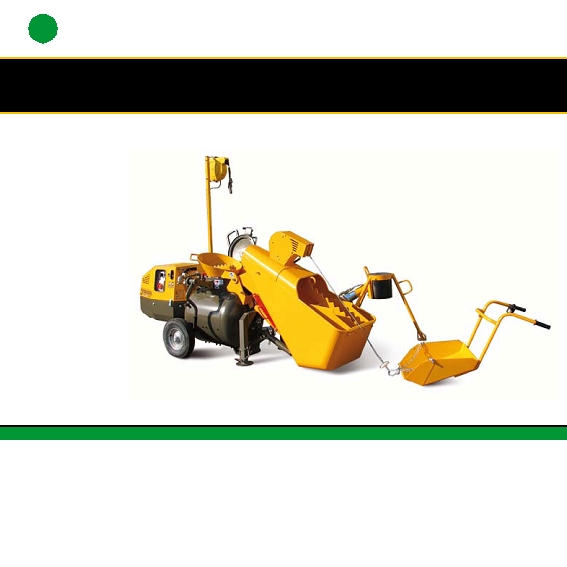 solados de paviMentos a p e M a t    1 9 0    e Mezcladora Y transportadora de solados Y Morteros Toda la tecnologíaTurbosol al servicio de la pequeña de la gama. Con o sin skip de carga, con scraper bajo pedido, representa el máximo de la practicidad en cualquier situación en la obra. Funcionamiento monofásico. * Con skip bajado. ** Con skip alzado. datos tÉcnicos Motor eléctrico Compresor: rendimiento aire a 6 bares Capacidad depósito Rendimiento por ciclo Ciclos por hora Altura de bombeo Distancia de bombeo Capacidad skip de carga Scraper Dimensiones (L x P x H) Peso e 2,2 kW - 230 V 2.400 ÷ 5.000 l/min 190 l 140 ÷ 160 l 13 ÷ 16 30 ÷ 40 m 70 ÷ 80 m --- no 175 x 102 x 125 cm 400 kg eb 2,2+0,75kW-230V 2.400 ÷ 5.000 l/min 190 l 140 ÷ 160 l 18 ÷ 20 30 ÷ 40 m 70 ÷ 80 m 170 l no 293* x 102 x 215** cm 520 kg ebp 2,2+0,75kW-230V 2.400 ÷ 5.000 l/min 190 l 140 ÷ 160 l 18 ÷ 22 30 ÷ 40 m 70 ÷ 80 m 170 l sí 293* x 102 x 215** cm 590 kg 21 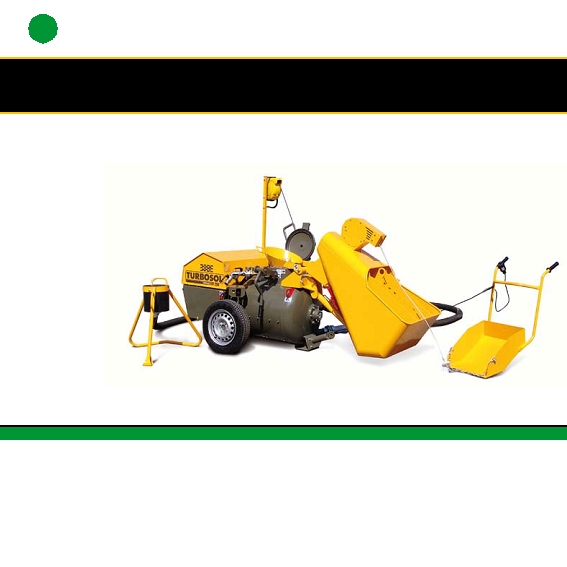 solados de paviMentos t r a n s M a t    2 5 0    e Mezcladora Y transportadora de solados, Morteros Y HorMigones TM 250: toda la fiabilidad de la transporta- dora más vendida en Europa. Las soluciones adoptadas en el proyecto para la distribución de la potencia en el ciclo de trabajo per- miten obtener un rendimiento óptimo con sólo 5,5 kW aplicados. Calidad de las mezclas, seguridad de uso y elevado rendimiento la convierten en un punto de referencia para los soladores y pavimentadores profesionales. * Con skip bajado. ** Con skip alzado. datos tÉcnicos Motor eléctrico Compresor: rendimiento aire a 6 bares Capacidad depósito Rendimiento por ciclo Ciclos por hora Altura de bombeo Distancia de bombeo Capacidad skip de carga Scraper Dimensiones (L x P x H) Peso e 5,5 kW - 400 V 2.400 ÷ 5.000 l/min 270 l 200 ÷ 220 l 12 ÷ 15 70 m 120 m --- no 172 x 135 x 131 cm 620 kg eb 5,5 kW - 400 V 2.400 ÷ 5.000 l/min 270 l 200 ÷ 220 l 18 ÷ 20 70 m 120 m 250 l no ebp 5,5 kW - 400 V 2.400 ÷ 5.000 l/min 270 l 200 ÷ 220 l 18 ÷ 22 70 m 120 m 250 l sí 268* (196**) x 135 x 185* (220**) cm 780 kg 840 kg et-silo 4,8 kW - 400 V 2.400 ÷ 5.000 l/min 270 l 200 ÷ 220 l 20 ÷ 25 70 m 120 m --- --- 165 x 135 x 150 cm 730 kg 22 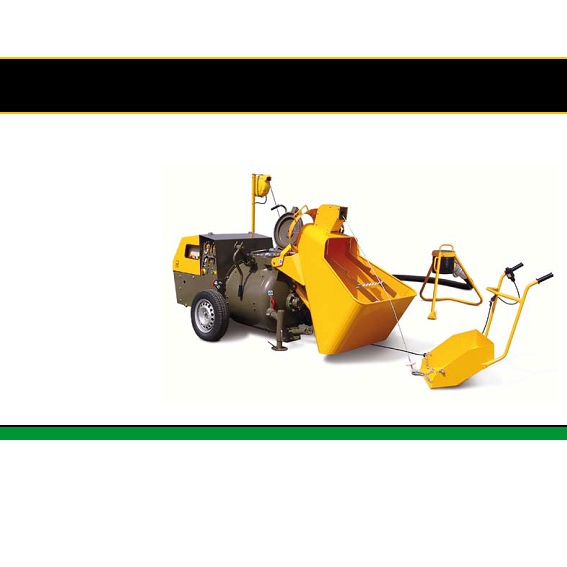 t r a n s M a t    3 3 0    e Mezcladora Y transportadora de solados, Morteros Y HorMigones De la más avanzada investigaciónTURBoSoL, la nueva exclusiva máquina para mezclar, transportar, elevar solados de pavimentos tradicionales y aislantes a base de argilla expansa, poliestireno, perlita, vermiculita, morteros y hormigones, inertes. Un modelo a la vanguardia en el mercado, rico de grandes novedades y de muchas pequeñas intuiciones que optimizan la productividad, con un incremen- to del rendimiento por hora hasta el 20-25% y a una reducción de los costes de ejercicio (consumos y usuras) hasta el 20% respecto a los co- munes modelos del mercado que vuelve la máquina más eficiente, segura, fácil de utilizar, de mantener y limpiar. Una inversión que vale en tiempo. datos tÉcnicos Motor eléctrico Compresor: rendimiento aire a 6 bares Capacidad depósito Rendimiento por ciclo Ciclos por hora Altura de bombeo Distancia de bombeo Capacidad skip de carga Scraper * Con skip bajado. ** Con skip alzado. Dimensiones (L x P x H) Peso e 5,5 kW - 400 V 2.400 - 5.000 l/min 330 l 250 ÷ 270 l 11 ÷ 14 70 m 120 m --- no 192 x 135 x 145 cm 700 kg eb 5,5 kW - 400 V 2.400 - 5.000 l/min 330 l 250 ÷ 270 l 16 ÷ 18 70 m 120 m 310 l no 290* x 135 x 219** cm 925 kg ebp 5,5 kW - 400 V 2.400 - 5.000 l/min 330 l 250 ÷ 270 l 18 ÷ 20 70 m 120 m 310 l sí 290* x 135 x 219** cm 975 kg 23 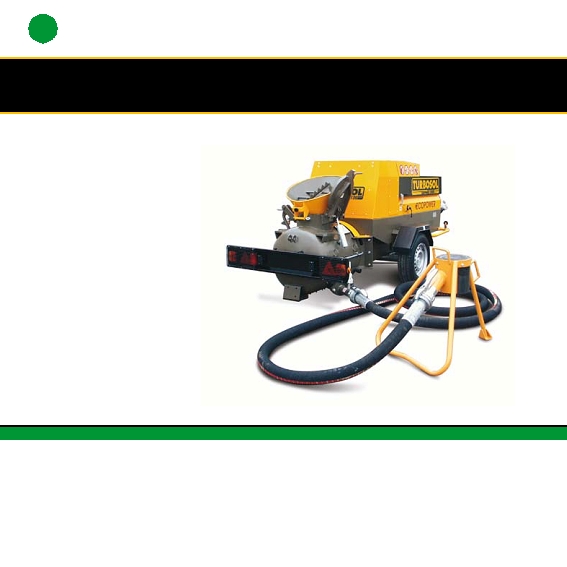 solados de paviMentos t r a n s M a t    2 7 . 3 6    e Mezcladora Y transportadora de solados, Morteros Y HorMigones Con un funcionamiento totalmente eléctrico,TM 27.36 une la potencia al respeto por el medio ambiente. Ecológica, silenciosa, de fácil uso, es la máquina ideal para el uso en centros abitados pero también en lugares de descanso y de cura. Toda la tecnologíaTurbosol con abso- luto respeto por el medio ambiente. * En posición de trabajo con skip bajado y scraper. ** Con skip alzado.. datos tÉcnicos Motor eléctrico Rendimiento aire Absorción de corriente Rendimiento de material Capacidad depósito y skip Rendimiento por ciclo Ciclos por hora Bombeo Altura de carga Dimensiones (L x P x H) Peso ec ecb compresor 22 kW - 400 V  -  mezclador 5,5 kW - 400 V 3.600 l/min a 6 bar ecbp 80 Amp (al arranque) - 45 Amp (en la fase de bombeo con mezclador lleno) hasta 4 m 3/h 270 l 200 ÷ 220 l 12 ÷ 15 270 l 200 ÷ 220 l 18 ÷ 20 270 l 200 ÷ 220 l 18 ÷ 22 altura máxima 60 ÷ 70 m   -   distancia máxima 120 ÷ 130 m 90 cm 1.430 kg 40 cm 473/557* x 154 x 225** cm 1.550 kg 40 cm 1.670 kg 24 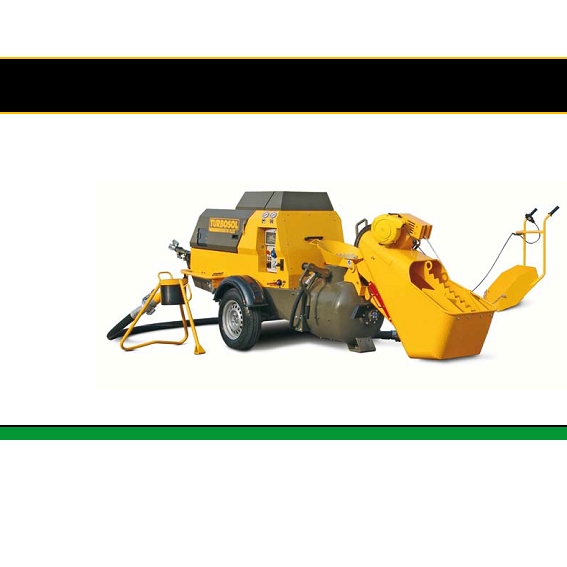 t r a n s M a t    1 9 . 2 3 Mezcladora Y transportadora de solados, Morteros Y HorMigones Una doble función en una máquina única. Adopta toda la tecnología de la gamaTransmat y se enriquece con la presencia de un generador de corriente que la hace autónoma para la alimentación de las comunes herramientas eléctricas presentes en la obra. Polivalencia, dimensiones reducidas y peso limitado, la hacen indicada para obras ubicadas en posiciones logísticamente difíciles. datos tÉcnicos Motor diesel Lombardini Compresor Rotair-Turbosol Capacidad depósito Rendimiento por ciclo Ciclos por hora Altura máx. de bombeo Distancia máx. de bombeo Capacidad skip Altura de carga * Con skip bajado. ** Con skip alzado. Dimensiones (L x P x H) Peso dc 13 ÷ 16 --- 92 cm 320 x 149 x 155 cm 1.160 kg dcb FoCS 1404 - 24,5 kW - 33 HP 2.300 l/min a 6 bar 190 l 140 ÷ 160 l 18 ÷ 20 40 ÷ 50 60 ÷ 80 170 l 38 cm dcbp 18 ÷ 22 170 l 38 cm 435* (382**) x 149 x 155* (215**) cm 1.260 kg 1.330 kg 25 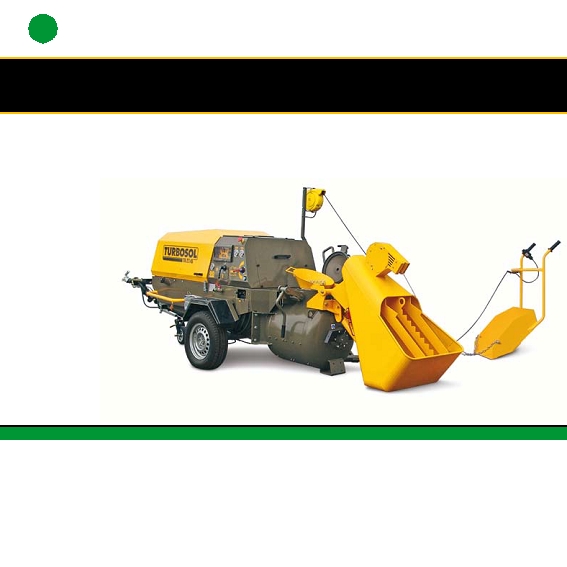 solados de paviMentos t r a n s M a t    2 7 . 4 5 / 2 7 . 5 8 Mezcladora Y transportadora de solados, Morteros Y HorMigones Innovación tecnológica, máxima eco- nomía de uso, absoluta conformidad a los estándares de seguridad mundiales. El motor diesel (4 cilindros refrigerados por líquido) se pone automáticamente al mínimo después de cada ciclo de bombeo. El rendimiento va de 200 a 220 litros por cada ciclo, hasta 25 ciclos por hora. Puede bombear hasta 170 metros de distancia y a 140 de altura. 4.500 o 5.800 l/min de aire producido. datos tÉcnicos Motor diesel Perkins / Potencia Compresor Rotair-Turbosol Capacidad depósito Rendimiento por ciclo/Ciclos por hora Altura máx. de bombeo Distancia máx. de bombeo Skip de carga Scraper (P) Dimensiones (L x P x H)  DC * Con skip bajado. ** Con skip alzado. Dimensiones (L x P x H) DCB Peso kg tM 27.45 404D22 - 4 cil. / 38 kW - 52 HP 4.500 l/min a 6 bar 270 l 200 ÷ 220 l / 20 ÷ 24 (DCBP) 100 ÷ 120 m 140 ÷ 150 m 270 l en el mod. DCBP 359 x 150 x 150 cm 464* x 150 x 218** cm DC 1.470 - DCB 1.600 - DCBP 1.650 tM 27.58 404D22 T - 4 cil. / 44,7 kW - 61 HP 5.800 l/min a 6 bar 270 l 200 ÷ 220 l / 22 ÷ 25 (DCBP) 120 ÷ 140 m 160 ÷ 170 m 270 l en el mod. DCBP 359 x 150 x 150 cm 464* x 150 x 218** cm DC 1.470 - DCB 1.600 - DCBP 1.650 26 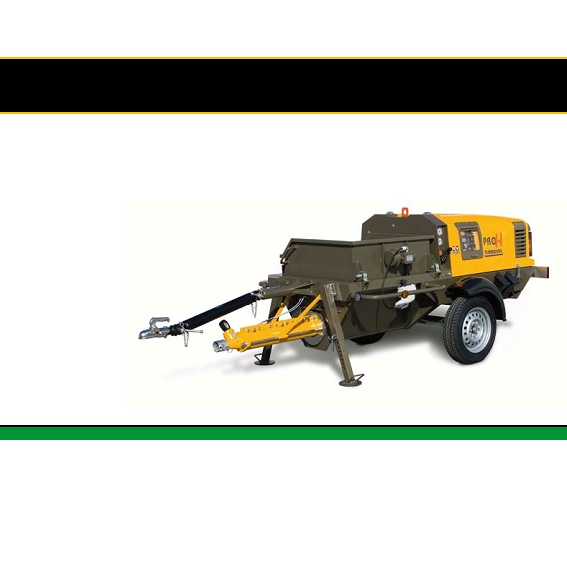 p r o    h    c l boMba para grandes volúMenes de solados autonivelantes Potente, eficaz, fiable: es capaz de enviar la mezcla hasta 100 metros de distancia y 50 de altura. Adopta el innovador circuito hidráu- lico Hydrotronic que garantiza un sensible ahorro de combustible. Un mínimo volumen de aceite en el circuito y mejores condiciones de trabajo para el motor. Hasta un máximo de 300 l/min. de caudal. Soluciones a la vanguardia para la máquina del profesional. * En posición de remolque. ** Valores inalcanzables en el mismo tiempo. datos tÉcnicos Motor eléctrico Motor diesel Lombardini Bomba de tornillo sinfín tipo Granulometría máxima Caudal teórico variable Presión máxima Altura máxima de bombeo Distancia máxima de bombeo Capacidad de la tolva Dimensiones (L x P x H) Peso e 11 kW - 400 V --- 60.12 8 ÷ 10 mm 0 ÷ 180 l/min 20 bar 40 ÷ 50 m 80 ÷ 100 m 200 l 318 (360*) x 141 x 122 cm 600 kg d --- FoCS 1404 - 24,5 kW refrigerado por líquido 60.12 8 ÷ 10 mm 0 ÷ 240 l/min 20 bar 40 ÷ 50 m 60.12 PLUS 14 ÷ 16 mm 0 ÷ 300 l/min 15 bar 30 ÷ 40 m 80 ÷ 100 m 200 l 318 (360*) x 141 x 122 cm < 750 kg 27 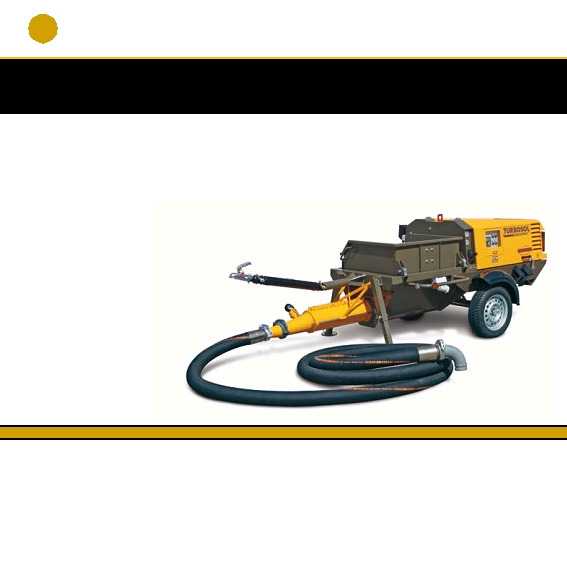 horMigón y Micro-horMigón p r o    h    c l b boMba para proYección de HorMigón Y gunitado para grandes volúMenes de solados autonivelantes Elevadas prestaciones para un doble uso: una combinación exitosa. Resultado de la elección de proyectos exclusivos. Bombeo de hormigón, proyección de micro-hormigón, transporte de solados autonivelantes, hasta 18 mm de granu- lometría, hasta 9 m  3/h de caudal. Adopta el innovador circuito hidráulico Hydrotronic, común a todas las máquinas de la gama PRo H, que garantiza máximos rendimientos con consumos reducidos. De la innovaciónTurbosol, toda la versatilidad de una gran bomba. datos tÉcnicos Motor diesel Lombardini Caudal variable progresivo Bomba de tornillo sinfín tipo Granulometría máx. Presión máxima Capacidad de la tolva Dimensiones (L x P x H) Peso pro H clb FoCS 1404 - 24,5 kW - refrigerado por líquido 0 ÷ 150 l/min L8.2 de bombeo 16 ÷ 18 mm   -   de proyección 10 ÷ 12 mm 20 bar 200 l 318 (363*) x 141 x 117 cm < 750 kg * En posición de remolque. 28 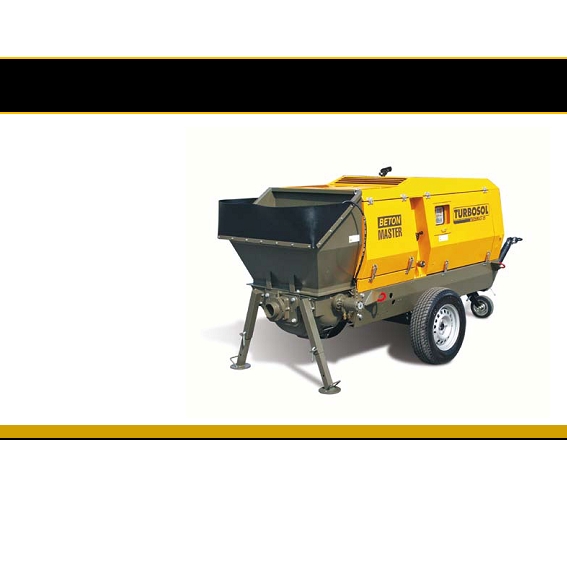 b e t o n    M a s t e r boMba para HorMigón Y gunitado Máxima potencia, doble función. Gracias a la especial tecnología de construcción, en efecto, se puede utilizar tanto para proyec- tar como para bombear y trans- portar hormigón. La máquina ideal, para cualquier obra. * Remolcable en carretera. ** Con bomba dosificadora de acelerador de fraguado. datos tÉcnicos Motor diesel Perkins Motor eléctrico Bomba de caudal variable progresivo Cilindros de bombeo Colector de salida Presión máxima Granulometría máxima para bombeo Capacidad de la tolva Dimensiones (L x P x H) Peso (remolque a mano) Peso (remolque en carretera) beton Master 404D - 22 - 4 cil./37,3 kW-52 HP - refrigerado por líquido 22 kW   -  400 V de 2 a 15 m  3/h • 120 mm con carrera de 700 mm • 100 sobre el material en salida hasta 80 bar 0 ÷ 25 mm 200 l 336/455* x 150/138* x 155 cm 1.480 kg - 1.530** kg 1.630 kg - 1.680** kg 29 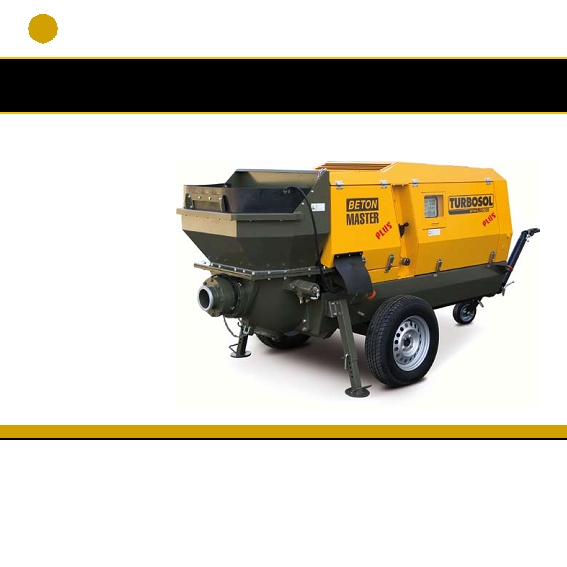 horMigón y Micro-horMigón b e t o n    M a s t e r    p l U s boMba para HorMigón Y gunitado Gracias a la especial tecnología constructiva BEToN MASTER PLUS es la máquina ideal para bombear grandes cantidades de hormigón a distancias y alturas considerables.Puede utilizar tu- berías de acero o  mangueras en goma; elevar la presión ejercitada de la bomba sobre el material hasta un máximo de 60 bar reduciendo proporcionablemente la caudal de 2 hasta 30 metros cubos por hora. datos tÉcnicos Motor diesel Perkins Bomba de caudal variable progresivo Cilindros de bombeo Colector de salida Presión máxima Granulometría máxima para bombeo Capacidad de la tolva Altura de cargo Dimensiones (L x P x H) Dimensiones con remolque en carretera (L x P x H) * Remolcable en carretera. Peso beton Master plus 404D - 22 - 4 cil./37,3 kW-52 HP - refrigerado por líquido de 2 a 30 m  3/h • 176 mm con carrera de 660 mm • 125 sobre el material en salida hasta 60 bar 0 ÷ 35 mm 200 l 135 cm 335 x 142 x 160 cm 345 (445*) x 165 x 160 cm 1.850  kg 30 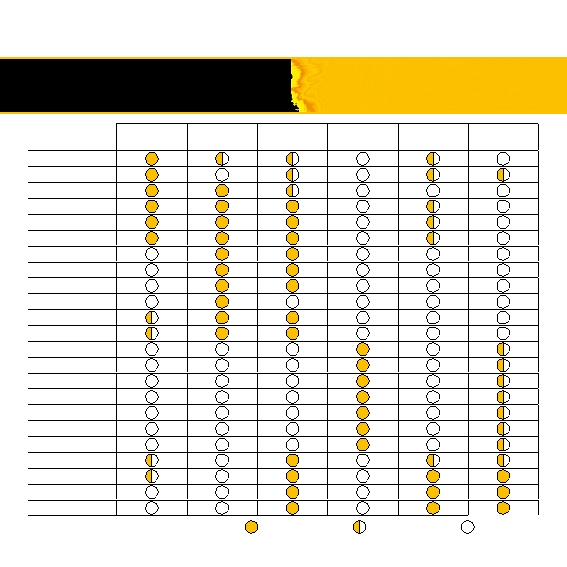 esqueMa  de  uso para  caMpos  de  aplicación Morteros  coMu- nes  Y  especiales Morteros preMezclados para  enFoscado solados  de  pavi- Mentos autonivelantes solados  de  pavi- Mentos tradicionales gunitado HorMigón  Y Micro-HorMigón Mini avant Uni 30 t7 poli t pro h talent giotto MonoMix Mixò silotUr tUrboMix M22 tUrboMix M55 apeMat 190 e transMat 250 e transMat 330 e transMat 27.36 e transMat 27.45 transMat 27.58 transMat 19.23 pro h cl pro h clb beton Master beton Master plUs ideal posible no aconsejable La preparación de los modelos y sus respectivos opcionales pueden variar por específicas exigencias de mercado o legales. Los datos presentes en este folleto se suministran a título indicativo. Turbosol podrá aportar en cualquier momento modificaciones a los modelos descritos en este folleto por razones de tipo técnico o comercial. 31 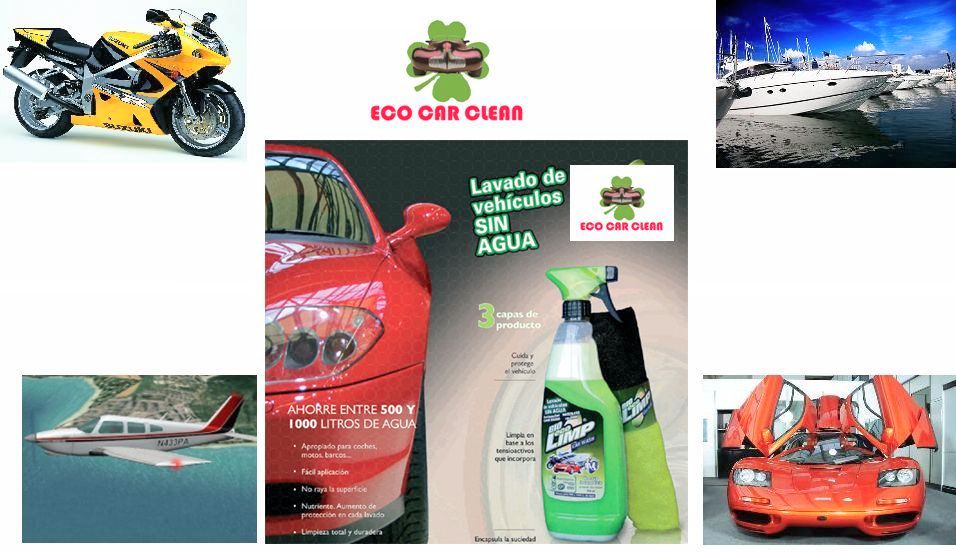 